ROMÂNIA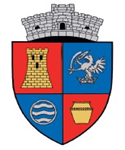 JUDEȚUL MARAMUREȘCOMUNA ONCEŞTIStrada: Principală, nr.18, CUI 16405078, cod postal 437037, OnceștiTelefon: 0262-348417; Fax: 0262-348542e-mail: primaria_oncesti_maramures@yahoo.com_______________________________________________________________________________________Nr. 2943.13.08.2021REZULTATUL SELECTIEI DOSARELORpentru concursul organizat în data de 23 august 2021 ora 10, în vederea ocupării a  funcției contractuale, în afara organigramei, pe perioadă determinată, a functiei contractual de executie, vacante, Expert Servici Sociale(echipa mobila plus consiliere familiala)Având în vedere prevederile art. 19, alin. (2) din H.G.286/2011 pentru aprobarea Regulamentului-cadru privind stabilirea principiilor generale de ocupare a unui post vacant sau temporar vacant corespunzător funcţiilor contractuale şi a criteriilor de promovare în grade sau trepte profesionale imediat superioare a personalului contractual din sectorul bugetar plătit din fonduri publice, cu modificările și completările ulterioare, comisia de concurs, comunică rezultatele selecției dosarelor, după cum urmează:EXPERT SERVICII SOCIALEContestațiile  privind rezultatele obtinute la selectia dosarelor se depun în termen de cel mult o zi lucrătoare de la data afișării rezultatului selecției dosarelor, conform prevederilor art. 31 din H.G. nr.286/2011, cu modificările și completările ulterioare, la sediul Primăriei Comunei Oncești, jud. Maramureș, sub sancțiunea decaderii din acest drept.COMISIA DE CONCURSPRESEDINTE                                             MEMBRU                                               MEMBRUNr. Crt.Numele și prenumele candidatuluiRezultatObs.1FAUR LAURA ELENAADMIS2BATIN MARIAADMIS